Załącznik nr 2 do uchwały nr 195/2020-2024 Senatu Uniwersytetu Opolskiego z dnia 16 lutego 2023 r.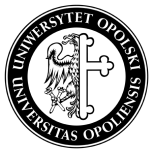 UMOWA O DZIEŁOOPINIA PRZEWODNICZĄCEGO KOMISJI HABILITACYJNEJzawarta w dniu ………………… w Opolu pomiędzy:Uniwersytetem Opolskimz siedzibą w Opolu45-040 Opole, pl. Kopernika 11aNIP 754-000-71-79,zwanym dalej „Uniwersytetem”,reprezentowanym przez:prof. dr hab. Marka MASNYKA – Rektora Uniwersytetu Opolskiego(albo)……………………………………………… – Przewodniczącego Rady Naukowej Uniwersytetu Opolskiego – działającego na podstawie pełnomocnictwa z dnia ____________ Nr …………….,aPanią/Panem ……………………………………………………….…………………….…………, zamieszkałą/ym …………………………………….………………………….........................,PESEL …………………………………………………………………………………………………, niebędącym pracownikiem Uniwersytetu,zwanym dalej „Wykonawcą”,o następującej treści:§ 1Uniwersytet powierza, a Wykonawca zobowiązuje się do sporządzenia wraz z pozostałymi członkami Komisji Habilitacyjnej pisemnej opinii w sprawie nadania lub odmowy nadania stopnia doktora habilitowanego wraz z pisemnym uzasadnieniem w terminie 6 tygodni od dnia otrzymania recenzji.Wykonawca oświadcza, że ma wystarczające kwalifikacje do opracowania wymienionej opinii będącej jednocześnie utworem w rozumieniu ustawy z dnia 4 lutego 1994 r. o prawie autorskim i prawach pokrewnych i przenosi na Uniwersytet przysługujące mu autorskie prawa majątkowe do utworu na następujących polach eksploatacji: zwielokrotnienia utworu w formie określonej przez Uniwersytet, upowszechniania oraz wprowadzania do obrotu, publicznego odtwarzania w dowolnej formie i nieograniczonej liczbie egzemplarzy, zamieszczania w sieci Internet w całości lub w częściach.W wyniku przeniesienia autorskich praw majątkowych zgodnie z ust. 2 Uniwersytet nabywa wyłączne prawo do korzystania z utworu, w pełnym zakresie, w jakikolwiek sposób, bez ograniczeń na wszystkich znanych polach eksploatacji.Wykonawca nie może powierzyć wykonania ciążących na nim obowiązków innej osobie.§ 2Wykonawca otrzyma za wykonanie przedmiotu umowy wynagrodzenie jednorazowe w kwocie …………… zł brutto. W wynagrodzeniu tym zawarte jest również honorarium z tytułu przeniesienia na Uniwersytet autorskich praw majątkowych.Wynagrodzenie przekazane zostanie na wskazany przez Wykonawcę rachunek bankowy nr ………………………………………………………………………………………. najpóźniej w terminie 30 dni od dnia otrzymania przez Uniwersytet rachunku wystawionego przez Wykonawcę po wykonaniu dzieła, o którym mowa w § 1 ust. 1 niniejszej umowy. Wynagrodzenie będzie wypłacone Wykonawcy po potrąceniu podatku dochodowego. W tym celu Wykonawca zobowiązany jest złożyć oświadczenie, które stanowi załącznik do niniejszej umowy i które jest jej integralną częścią.Wykonawca otrzyma zwrot kosztów podróży i noclegów na zasadach określonych w przepisach w sprawie ustalania oraz wysokości należności przysługujących pracownikom z tytułu podróży służbowej na obszarze kraju, przy czym zwrot kosztów noclegu obejmuje 1 dobę hotelową i nie więcej niż 300 zł za dobę.§ 3W przypadku niewykonania lub nienależytego wykonania dzieła, Uniwersytet ma prawo:odstąpić od umowy i powierzyć wykonanie dzieła innej osobie, powiadamiając o tym Wykonawcę, żądając od niego zapłaty kary umownej w wysokości 10% kwoty wynagrodzenia brutto, o którym mowa w § 2 ust. 1 niniejszej umowy, albo udzielić dodatkowego terminu do wykonania dzieła i jednocześnie żądać zapłaty kary umownej w wysokości 1% wynagrodzenia brutto, o którym mowa w § 2 ust. 1 niniejszej umowy za każdy dzień opóźnienia, liczonego od wyznaczonego dodatkowego terminu.Uniwersytet ma prawo dochodzić odszkodowania od Wykonawcy przewyższającego wysokość kary umownej, o której mowa w ust. 1.§ 4Za szkody wyrządzone osobom trzecim przez Wykonawcę, powstałe na skutek niewykonania lub nienależytego wykonania zobowiązań wynikających z niniejszej umowy, odpowiedzialność ponosi Uniwersytet, z zastrzeżeniem postanowień poniższych.Wykonawca zobowiązany jest do pełnego zrekompensowania Uniwersytetowi kosztów i szkód poniesionych w ramach realizacji obowiązku naprawienia szkód wyrządzonych osobom trzecim, o których mowa wyżej.§ 5W sprawach nie uregulowanych umową będą miały zastosowanie przepisy prawa cywilnego oraz przepisy dotyczące przeprowadzania czynności w postepowaniu w sprawie nadania stopnia doktora habilitowanego.Wszelkie zmiany niniejszej umowy wymagają zachowania formy pisemnej w postaci aneksu, pod rygorem nieważności.Każda ze stron zobowiązuje się do powiadomienia drugiej strony o każdorazowej zmianie swojego adresu. W przypadku braku powiadomienia o zmianie adresu doręczenie dokonane na ostatnio wskazany adres będą uważane za skuteczne.§ 6W związku z realizacją przedmiotu umowy Uniwersytet upoważnia Wykonawcę do przetwarzania danych osobowych, których jest administratorem, w zakresie i celu niezbędnym do realizacji umowy.Wykonawca zobowiązany jest do przestrzegania powszechnie obowiązujących przepisów o ochronie danych osobowych oraz wewnętrznych aktów prawnych obowiązujących w Uniwersytecie dotyczących ochrony danych osobowych.Wykonawca zobowiązany jest do przetwarzania danych osobowych, do których uzyska dostęp w związku z realizacją umowy, wyłącznie do celów związanych z wykonywaniem przedmiotu umowy.Wykonawca zobowiązany jest do zabezpieczenia i zachowania w tajemnicy - zarówno w trakcie trwania umowy, jak i po jej ustaniu - danych osobowych, do których uzyska dostęp w związku z realizacją umowy.Uniwersytet ma prawo do kontroli przetwarzania danych osobowych w związku z wykonywaniem niniejszej umowy.Wykonawca ponosi pełną odpowiedzialność za będące następstwem jego zachowania szkody wyrządzone niezgodnym z umową przetwarzaniem danych osobowych, w szczególności szkody wyrządzone udostępnieniem osobom nieupoważnionym, zabraniem przez osobę nieuprawnioną, oraz zmianą, utratą, uszkodzeniem lub zniszczeniem.§ 7Wszelkie spory mogące wyniknąć z tytułu niniejszej umowy będą rozstrzygane w pierwszej kolejności na drodze polubownej. Do rozstrzygania sporów nierozstrzygniętych na drodze polubownej właściwym sądem jest sąd powszechny właściwy dla siedziby Uniwersytetu.§ 8Umowa została sporządzona w dwóch jednobrzmiących egzemplarzach - jeden dla Uniwersytetu i jeden dla Wykonawcy.Załącznik do umowy:Oświadczenie Wykonawcy………………………, …………………     (miejscowość)		    (data) 	RACHUNEK DO UMOWY O DZIEŁO(Przewodniczący Komisji)Zamawiający: Nazwa: Uniwersytet OpolskiAdres: pl. Kopernika 11a, 45-040 OpoleNIP: 754-000-71-79Wykonawca:Imię i nazwisko: .......................................................................................................Adres: …...................................................................................................................PESEL: ....................................................................................................................Urząd Skarbowy: .....................................................................................................Za wykonanie następującego dzieła:Sporządzenie opinii w postępowaniu w sprawie nadania stopnia doktora habilitowanego p. dr .................................................Oświadczam, że dzieło wykonałam(em) osobiście................................                         ................................               .............................        Miejscowość				  data			           podpis wykonawcyROZLICZENIE1. Kwota brutto: 2379,30 zł (kwota wynagrodzenia brutto)2. Koszty uzyskania przychodów: …..........................................................................(20 lub 50% z kwoty brutto)3. Podstawa opodatkowania: ….................................................................................(poz. 1 minus poz. 2)4. Podatek dochodowy: ….........................................................................................(12% z kwoty z poz. 3)5. Kwota do wypłaty: …............................................................................................(poz. 1 minus poz. 4)(słownie: …..............................................................................................................)							………............................................ 						(podpis wykonawcy)Wypłata przelewem – numer rachunku bankowego do przelewu wynagrodzenia................................................................................................................................Potwierdzenie odbioru dziełaDzieło zostało wykonane i przyjęte:................................                         ................................               ...............................    Miejscowość				         	   data				       podpisOświadczenie1. Dane osoboweNazwisko ....................................... Imiona 1. …................................ 2. ........................Imiona rodziców …..........................................................................................................Data urodzenia …............................. Miejsce urodzenia ….............................................Nazwisko rodowe …........................................ Obywatelstwo …......................................PESEL …....................................................................... Rezydent / Nierezydent2. Adres zamieszkaniaWojewództwo ...................................... Powiat …............................. Gmina....................Ulica ….................................................. Numer domu …................ Nr mieszkania ........Miejscowość ................................ Kod pocztowy ............................. Poczta …................3. Urząd Skarbowy (właściwy do przekazania rocznej informacji o dochodach i pobranych zaliczkach na podatek dochodowy)Nazwa i adres:…...................................................................................................................................4. Jako przewodniczący komisji habilitacyjnej w postępowaniu w sprawie nadania stopnia doktora habilitowanego p. dr ……………...……………………….., będąc stroną umowy o dzieło z dnia ………….………………………….…  oświadczam, że:➢ Jestem zatrudniona(y) na podstawie umowy o pracę TAK / NIE*…...................................................................................................................................(nazwa zakładu pracy)i z tego tytułu otrzymuję wynagrodzenie miesięczne nie mniejsze niż minimalne wynagrodzenie za pracę, od którego odprowadzane są składki na obowiązkowe ubezpieczenia społeczne (minimalne wynagrodzenie w ………….. roku wynosi …………………. zł).➢ Jestem zatrudniona(y) na podstawie umowy zlecenia / dzieła TAK / NIE*…...................................................................................................................................(nazwa zakładu pracy)i z tego tytułu otrzymuję wynagrodzenie nie mniejsze niż minimalne wynagrodzenie za pracę, od którego odprowadzane są składki na obowiązkowe ubezpieczenia społeczne (emerytalne i rentowe).➢ Prowadzę / nie prowadzę* pozarolniczą działalność gospodarczą, z tytułu której opłacam składki od preferencyjnej podstawy wynoszącej 30% minimalnego wynagrodzenia.➢ Prowadzę / nie prowadzę* pozarolniczą działalność gospodarczą, z tytułu której jestem uprawniony do opłacania preferencyjnych składek, a mimo to odprowadzam z jej tytułu składki od podstawy wynoszącej co najmniej kwotę minimalnego wynagrodzenia.➢ Prowadzę / nie prowadzę pozarolniczą działalność gospodarczą, z tytułu której opłacam standardowe składki – od podstawy wymiaru wynoszącej co najmniej 60% prognozowanej przeciętnej płacy miesięcznej.➢ Jestem emerytem TAK / NIE*.➢ Jestem rencistą TAK / NIE*.➢Posiadam / nie posiadam orzeczenia o stopniu niepełnosprawności*Jeśli TAK, określić stopień niepełnosprawności …….……………………………………..◦ znaczny stopień (dawna I gr. inwalidztwa)◦ umiarkowany stopień (dawna II gr. inwalidztwa)◦ lekki stopień (dawna III gr. inwalidztwa).➢Przebywam / nie przebywam* na urlopie macierzyńskim / rodzicielskim /wychowawczym*od ………………………………………... do …………………………………………➢Jestem / nie jestem* zarejestrowany/a jako bezrobotna/(y), pobieram / nie pobieram* zasiłku dla bezrobotnych5. Oświadczenie dla celów powszechnego ubezpieczenia zdrowotnego➢ Właściwy oddział Narodowego Funduszu Zdrowia.........................................................➢ Wnoszę / nie wnoszę* o objęcie mnie dobrowolnymi ubezpieczeniami emerytalnym i rentowym.➢ Wnoszę / nie wnoszę* o objęcie mnie dobrowolnym ubezpieczeniem chorobowym.O wszelkich zmianach dotyczących podanych informacji zobowiązuje się powiadomić Uniwersytet Opolski na piśmie w terminie 5 dni od dnia wystąpienia tych zmian. W przypadku podania błędnych informacji, a także w razie nieprzekazania informacji o zmianie danych, wynikłe z tego powodu wszelkie szkody i koszty zobowiązuję się pokryć z własnych środków.Oświadczam, iż wszystkie informacje są zgodne ze stanem faktycznym i prawym, a odpowiedzialność karna za podanie informacji niezgodnych z prawdą lub ich zatajenie jest mi znana.Upoważniam Uniwersytet Opolski do dokonania w moim imieniu zgłoszenia do ubezpieczeń społecznych i / lub ubezpieczenia zdrowotnego, o ile wykonanie przeze mnie umowy o dzieło podlegać będzie tym ubezpieczeniom zgodnie z obowiązującymi przepisami.Telefon kontaktowy ….......................................						……………………………………………………data i podpisOd dnia 25 maja 2018 roku znajduje zastosowanie Rozporządzenie Parlamentu Europejskiego i Rady (UE) 2016/679 z dnia 27 kwietnia 2016 r. w sprawie ochrony osób fizycznych w związku z przetwarzaniem danych osobowych i w sprawie swobodnego przepływu takich danych oraz uchylenia dyrektywy 95/46/WE (dalej także „RODO” lub „Ogólne Rozporządzenie o Ochronie Danych”). Zgodnie z art. 13 ust. 1 i ust. 2 RODO Uniwersytet Opolski informuje, że:Administratorem Pani/Pana danych osobowych jest Uniwersytet Opolski z siedzibą przy pl. Kopernika 11a, 45-040 Opole;Administrator danych osobowych wyznaczył Inspektora Ochrony Danych nadzorującego prawidłowość przetwarzania danych osobowych, z którym można skontaktować się za pośrednictwem adresu e-mail: iod@uni.opole.pl, poprzez formularz na stronie: http://iod.uni.opole.pl/kontakt/ lub pisząc na adres: Uniwersytet Opolski - Inspektor Ochrony Danych Osobowych, pl. Kopernika 11a, 45-040 Opole. Dane dotyczące Inspektora Ochrony Danych są dostępne na stronie internetowej http://iod.uni.opole.pl.Podanie przez Panią/Pana danych osobowych jest warunkiem zawarcia umowy. Jest Pani/Pan zobowiązana do ich podania, a konsekwencją niepodania danych osobowych będzie brak możliwości zawarcia umowy;Podstawą do przetwarzania danych osobowych jest art. 6. ust. 1 lit b i c, Rozporządzenia Parlamentu Europejskiego i Rady (UE) 2016/679 z 27 kwietnia 2016 r. w sprawie ochrony osób fizycznych w związku z przetwarzaniem danych osobowych i w sprawie swobodnego przepływu takich danych oraz uchylenia dyrektywy 95/46/WE (Dz. Urz. UE L Nr 119, str. 1);Pani/Pana dane osobowe przetwarzane są wyłącznie w zakresie związanym z realizacją ww. celu. Nie udostępniamy Pani/Pana danych osobowych innym odbiorcom oprócz podmiotów upoważnionych na podstawie przepisów prawa;Pani/Pana dane osobowe nie będą przekazywane do państwa trzeciego/organizacji międzynarodowej;Pani/Pana dane osobowe będą przechowywane przez okres wymagany przepisami obowiązującego prawa – dane płacowe – 50 lat, dane finansowe – 5 lat;Posiada Pani/Pan prawo dostępu do treści swoich danych, prawo ich sprostowania, oraz z zastrzeżeniem przepisów prawa: prawo ich usunięcia, ograniczenia przetwarzania, prawo do przenoszenia danych, prawo do wniesienia sprzeciwu, prawo otrzymania ich kopii pod warunkiem, że nie narusza to praw innych osób;Ma Pani/Pan prawo do wniesienia skargi do Prezesa Urzędu Ochrony Danych Osobowych, jeżeli jeśli uzna Pani/Pan za uzasadnione, że Pani/Pana dane osobowe są przetwarzane niezgodnie z obowiązującymi przepisami prawa;Pani/Pana dane nie będą przetwarzane w sposób zautomatyzowany i nie będą poddawane profilowaniu*.* profilowanie oznacza dowolną formę zautomatyzowanego przetwarzania danych osobowych, które polega na wykorzystaniu danych osobowych do oceny niektórych czynników osobowych osoby fizycznej, w szczególności do analizy lub prognozy aspektów dotyczących efektów pracy tej osoby fizycznej, jej sytuacji ekonomicznej, zdrowia, osobistych preferencji, zainteresowań.Wykonawca………………………………………Uniwersytet……………………………………DZIAŁALNOŚĆDZIAŁALNOŚĆJEDNOSTKAJEDNOSTKAJEDNOSTKAJEDNOSTKARODZAJ KOSZTURODZAJ KOSZTURODZAJ KOSZTURODZAJ KOSZTURODZAJ KOSZTURODZAJ KOSZTUNR PROJEKTUNR PROJEKTUNR PROJEKTUŹRÓDŁO FINANSOWANIAŹRÓDŁO FINANSOWANIAŹRÓDŁO FINANSOWANIAŹRÓDŁO FINANSOWANIABUDŻETBUDŻETBUDŻETKlas nauk-dydKlas nauk-dydAnali nauk-dydXXXXXXXXXXXXXXXXXXXXXXXXXXXXXXXXXXXXXXXXXXXXXXXXXXX00000000000000